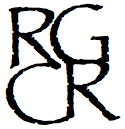 Rob GutteridgeSchool of Classical RealismApplication to Enrolin the RGCR programFill in the information and return it by email to robgutteridge@bigpond.comNameEmailPhoneEmergency contactRob Gutteridge has not taught me before, so I need to make a time for an interviewI am applying to attend the RGCR teaching program in classical realism:Starting monthDay(s)TimeI am applying for a 10% discount on fees because I am: Card number if applicable: Unless you notify Rob Gutteridge of your intention to withdraw, it is assumed you are a continuing student. Students remain enrolled by monthly fee payment due on the first calendar day of each month of tuition. Block payment for multiple months can be paid in advance. The school is open 30 minutes before class starts to give students time to set up.